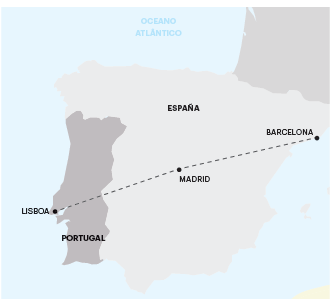 LISBOA, MADRID Y BARCELONA 2023 - LISBOA A BARCELONA9 días de viajeSALIDAS:2023:Mayo: 16 Julio: 11Septiembre: 5 Octubre: 3Noviembre:14**importante: Fechas, itinerarios y precios pueden cambiar sin aviso previo.Para información actualizada, por favor consultar a www.americas-abreu.com ITINERARIO1º Día - Llegada a LisboaLlegada al aeropuerto. Recepción y traslado al hotel (la mayoría de los hoteles en Europa solo aceptan la entrada después de las 2 pm). Tiempo libre y hospedaje. A las 7:30 pm, encuentro de bienvenida en el hotel con su guía Abreu.2º Día – LisboaPor la mañana visita de la ciudad, incluyendo el barrio histórico de Belem, donde se encuentran la Torre de Belem, el Monumento a los Descubrimientos, el Monasterio de los Jerónimos y la famosa Fábrica de los Pasteles de Belem. Tarde y noche libres para actividades personales, o para participar en nuestros tours opcionales. 3º Día – Lisboa Día completamente libre a disposición. Consulte los tours opcionales del día.4º Día – Lisboa Día completamente libre a disposición. Consulte los tours opcionales del día.5º Día – Lisboa > MadridViaje hacia Madrid donde llegaremos durante la tarde. Tiempo libre. 6º Día – MadridVisita panorámica guiada de Madrid, tarde y noche libres. Hable con su guía y participe en nuestras propuestas.7º Día – Madrid > Zaragoza > BarcelonaSalida hacia Zaragoza, la antigua capital del reino de Aragón. Tiempo libre para visitar la famosa Basílica de la Virgen del Pilar. Almuerzo libre. Por la tarde, continuación del viaje hacia Cataluña. Llegada a Barcelona.8º Día – BarcelonaVisita de la capital catalana: las Ramblas, Plaza de Catalunya, Casas Millá (La Pedrera) y Battló, la Sagrada Familia (parada). Después de la panorámica, subida al Parque Montjuic y al Estadio Olímpico. Tarde libre para continuar descubriendo las bellezas de Barcelona o participar en un recorrido opcional. 9º Día – Salida desde BarcelonaLos servicios del hotel terminan con el desayuno (la habitación puede permanecer ocupada hasta las 10 o las 12 de la mañana, según las reglas de cada hotel). Traslado de salida no incluido. Feliz viaje de regreso.SERVICIOS INCLUÍDOS:8 Desayunos;Circuito en autobús de turismo;Traslado de llegada (el traslado solo se incluye si recibimos información de vuelo con más de 15 días de anticipación);Estancia en habitaciones dobles en los hoteles mencionados;Acompañamiento en todo el circuito por un guía bilingüe Abreu (español y portugués);Visitas de ciudad (incluidas) con guía local: Lisboa y Barcelona;Otras Ciudades y Locaciones comentadas por nuestro Guia: Madrid y Zaragoza;Entradas a museos y monumentos según el itinerario: Basílica de La Virgen del Pilar;Auriculares para mayor comodidad durante las visitas.Servicios excluidos:Traslado de salida;Tasas hoteleras y de servicios;Cualquier cosa que no esté especificada correctamente en los "Servicios incluídos".TABLA DE PRECIOS:Precios por persona en USD - PARTE TERRESTRE: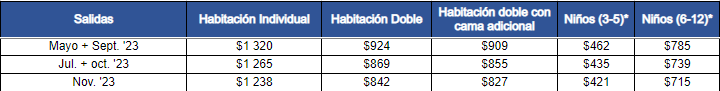 NUESTROS HOTELES PREVISTOS O SIMILARES:LISBOAVIP Executive Santa Iria ★★★★MADRIDHotel Puerta De Toledo ★★★BARCELONACatalonia Gran Verdi ★★★★NOTA IMPORTANTE:En salidas que coincidan con ferias o otros eventos especiales, la estadía podrá ser en otros hoteles y/o ciudades distintas de las indicadas en el itinerario.EXCURSIONES OPCIONALES 202301 - Lisboa a Noche – 70€Noche de Fado y folclore con cena típica.02 - Évora y Compras en Shopping Freeport – 45€Visita a Évora, capital de la región de Alentejo y Ciudad Patrimonio de la Humanidad por la UNESCO. Parada con tiempolibre para ir de compras al Shopping Freeport en Alcochete.03 - Nazaré y Fátima – 55€Excursión de día completo a Nazaré (famoso pueblo de pescadores) y al Santuario de Fátima. Almuerzo incluido.04 - Toledo Esencial – 50€Visita a la antigua capital de España, hoy Patrimonio Mundial (con entrada en la Catedral).05 - Madrid a Noche – Opción con cena - 70€Espectaculo de baile flamenco con cena y bebida.06 - Madrid a Noche – Opción sin cena - 50€Espectaculo de baile flamenco con bebida.07 - Noche Sevillana – 55€Paseo en carruaje de caballos y show de baile flamenco.08 - Santuario de Montserrat y Camp Nou – 50€Visita de medio día al Santuario de Montserrat, ubicado en un entorno espléndido. De regreso a Barcelona, paradapara hacer fotos en el Estadio Camp Nou (visita exterior; sin entrada).09 - Andorra – 50€Tour de día completo al Principado de Andorra, uno de los países más pequeños del mundo situado en los Pirineos(entre España y Francia) y famoso destino turístico y de compras. NOTAS:- Abreu se reserva el derecho de ajustar los valores de estos tours cuando exista un incremento en el costo de losboletos y/u otros que lo justifiquen;- Su Guía estará a Su disposición para cualquier información sobre estas excursiones e indicará previamente los horarios de las mismas.- Para que los paseos puedan realizarse con la eficiencia que Ud. por cierto deseará, solicitamos que haga sus reservas con la antelación aconsejada.- Estas excursiones solo podrán tener lugar con un mínimo de pasajeros, variable según el paseo.